CONTOH PHOTO/GAMBAR CACAT-CACAT KAYU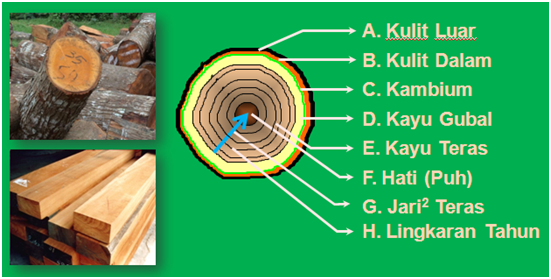 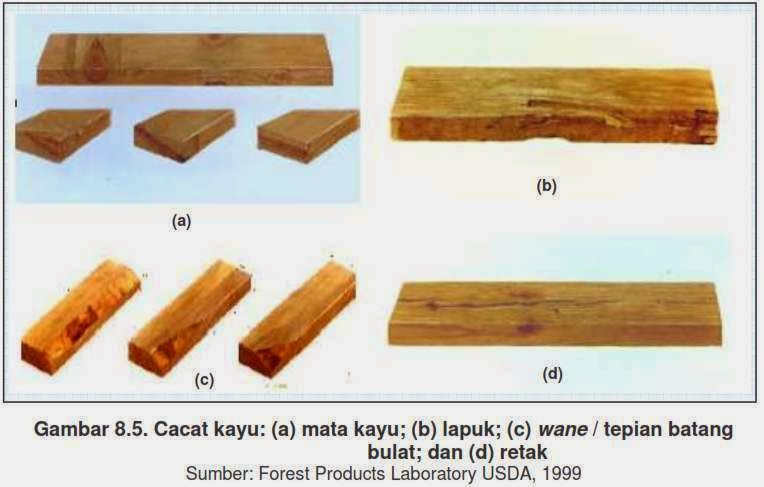 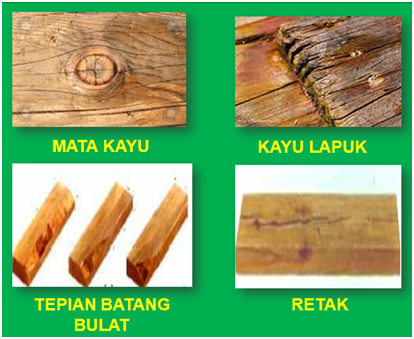 Mencawan (cupping), melintir (twist), melengkung (bowing)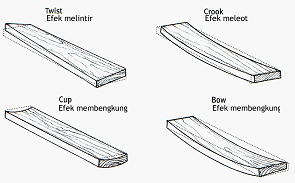 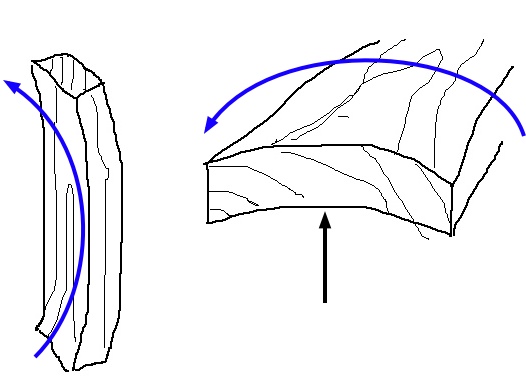 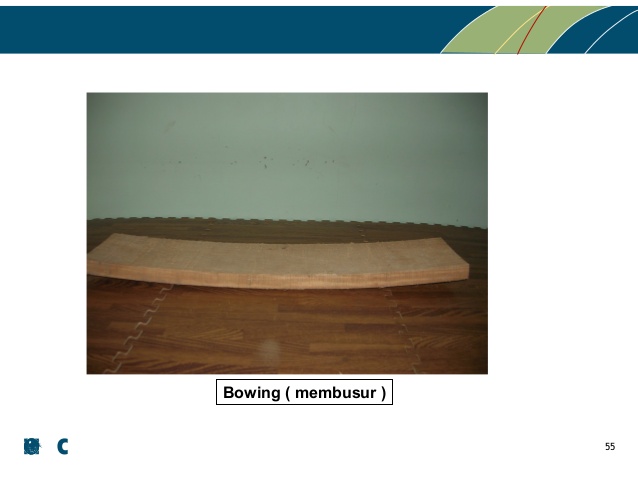 Pecah ujung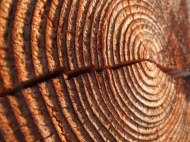 Pecah ujung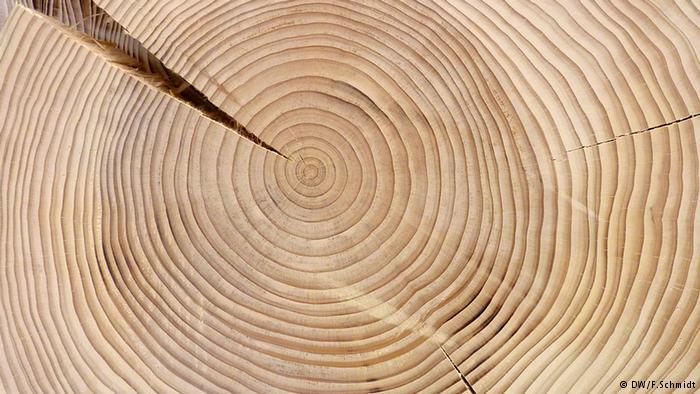 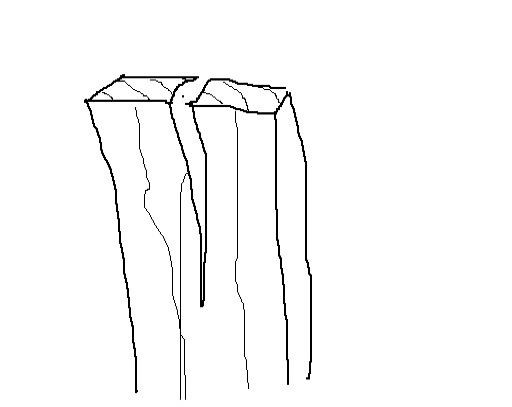 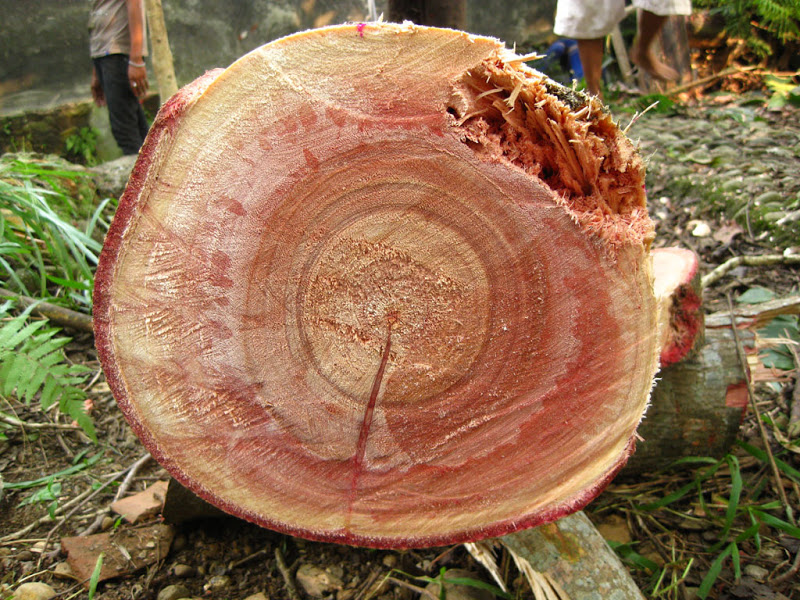 Jamur Blue Stain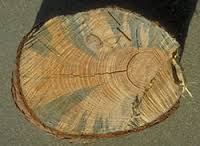 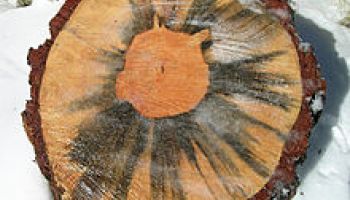 Jamur blue stain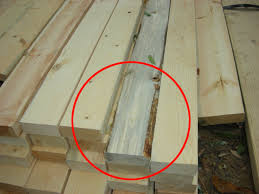 Jamur blue stain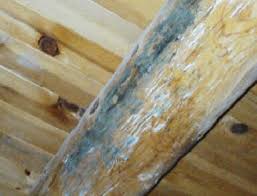 Jamur blue stain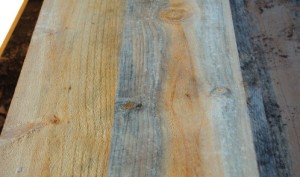 Mata Kayu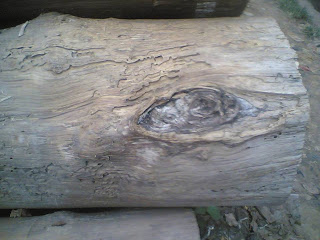 Mata kayu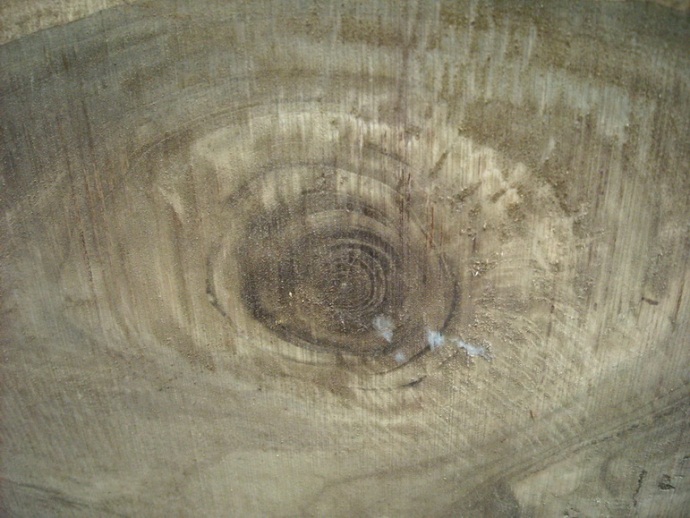 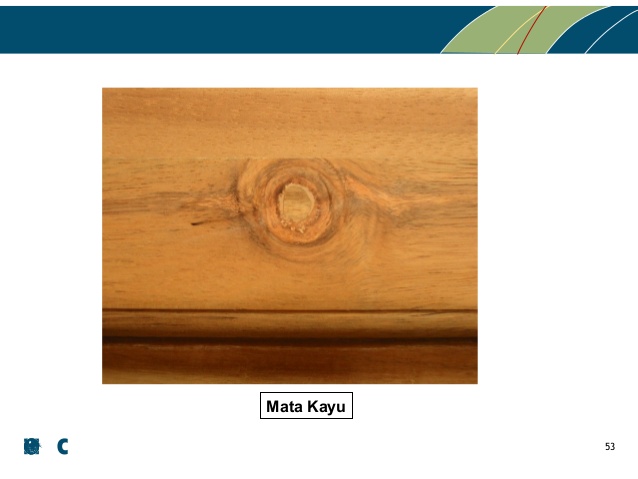 Mata kayu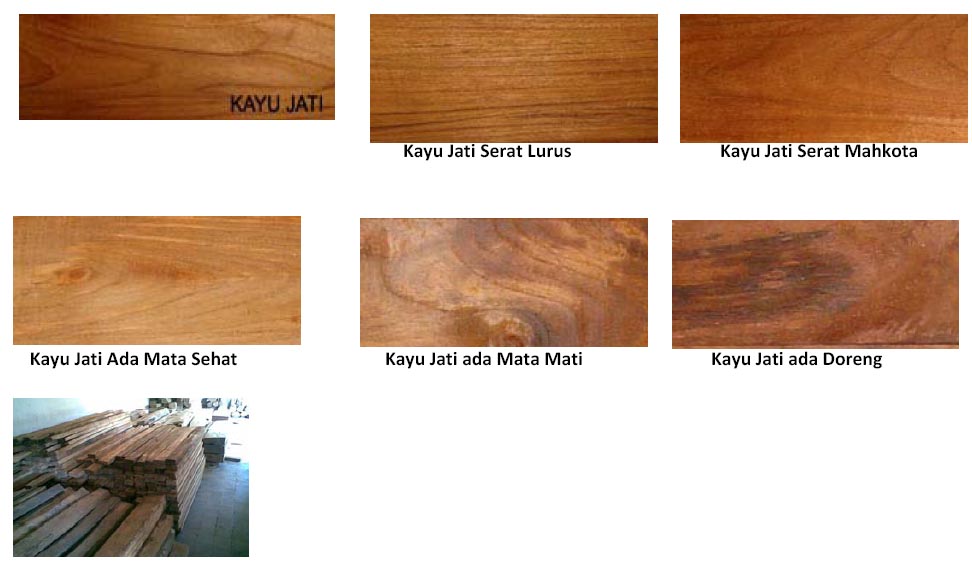 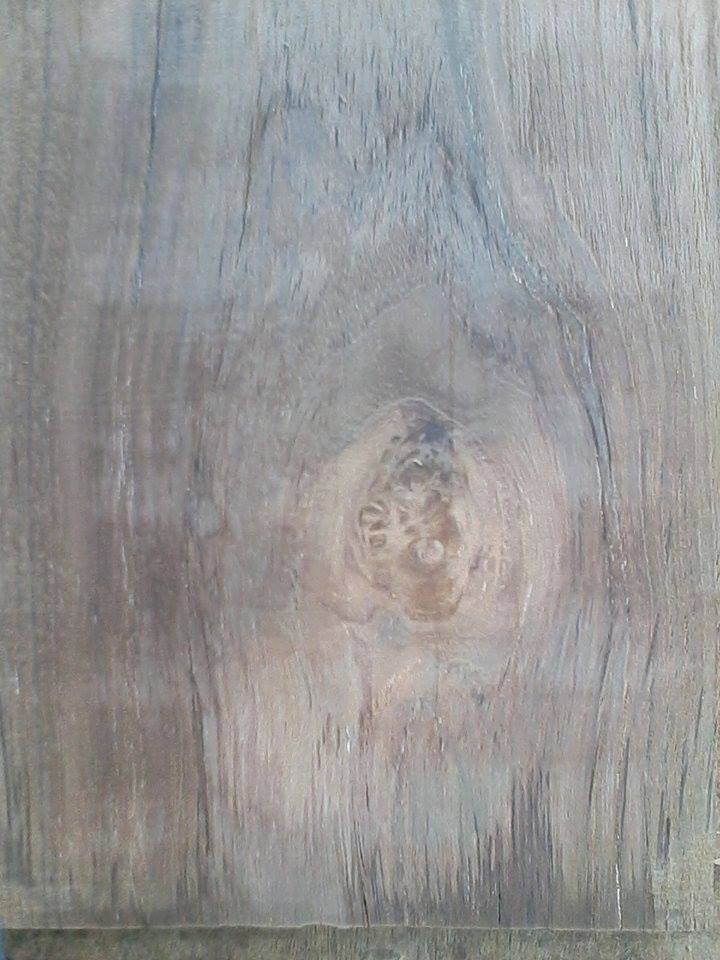 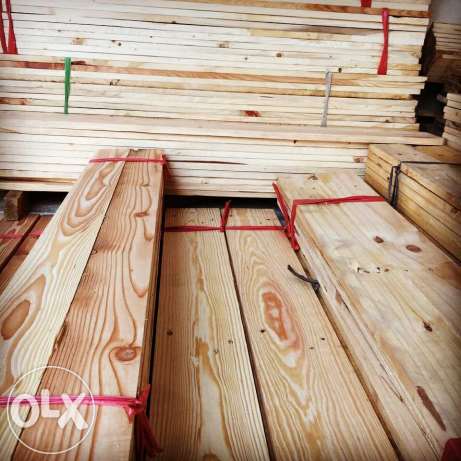 Mata kayu                                                                                                                                  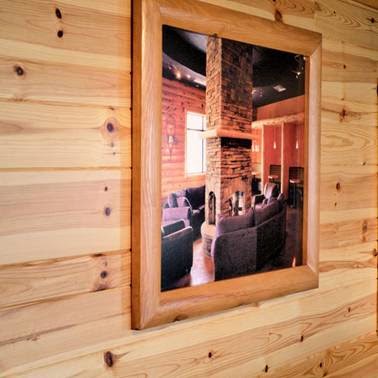 Pola potong cabang/ranting yang menyebabkan mata kayu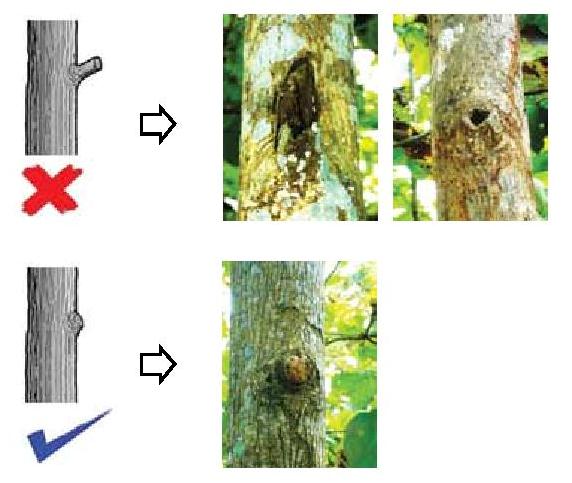 Hati sehat/busuk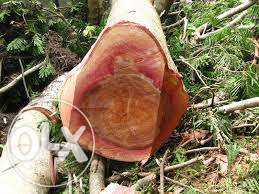 Growong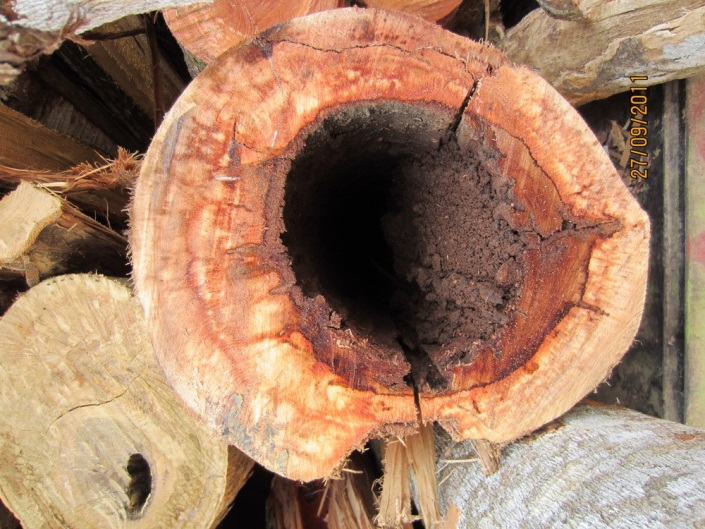 Batang & daun jati terkena jamur upas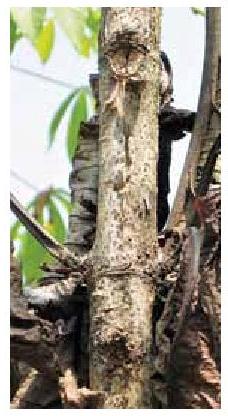 Kerusakan kayu yang disebabkan oleh hama inger-inger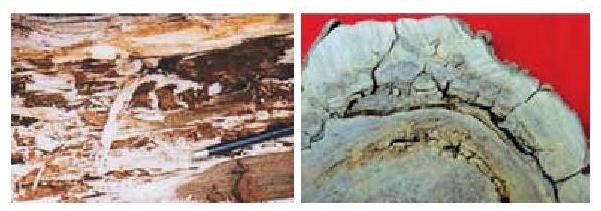 Seranganpenggerek  bubuk kayu basah menyebabkan kayu berlubang ke arah dalam (melintang)                                                                                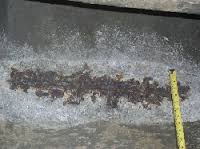 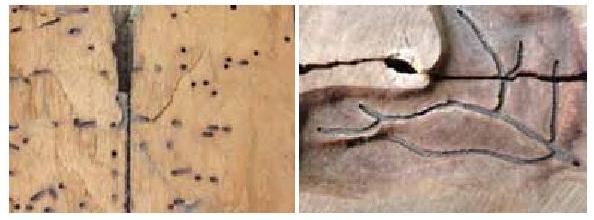 Penggerek kayu batang jenis ulan-ulan (Monohamus rusticator) dapat menyebabkan lubang, pembengkakan dan patah pada batang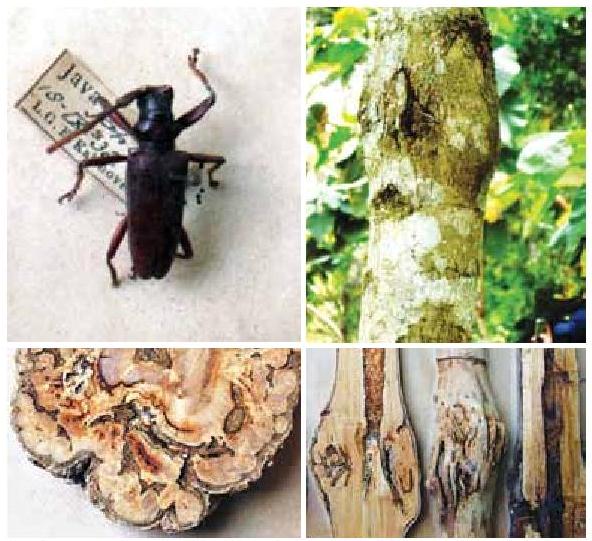 Serangan Rayap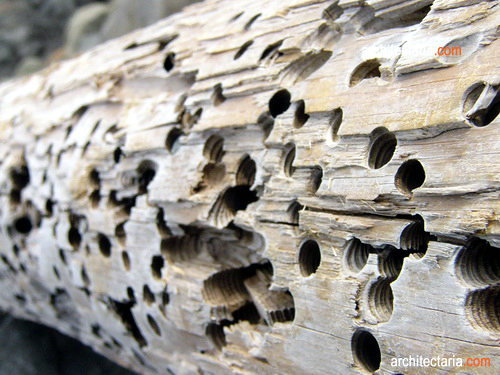 Serangan rayap  kerugian Rp 250M/th LIPI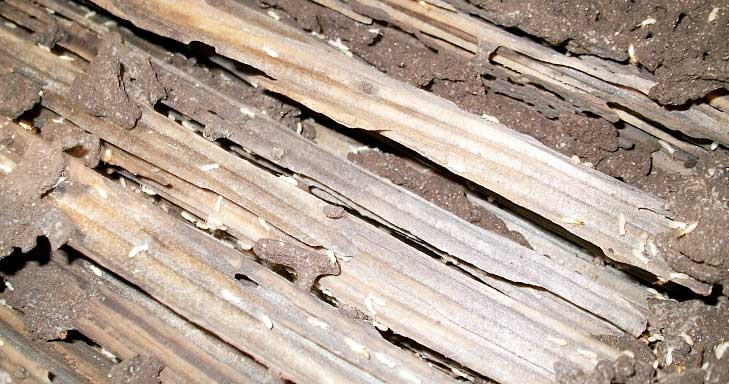 Uang setara Rp 2,15 Milyar Milik Sebuah Bank Di India Habis Dimakan Rayap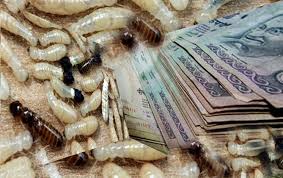 Jamur pada lemari pakaian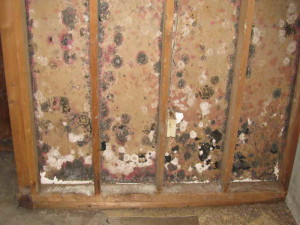 Janur pada lemari pakaian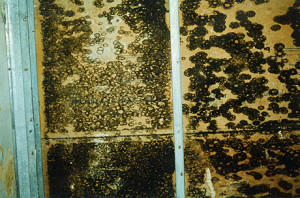 Hama kayu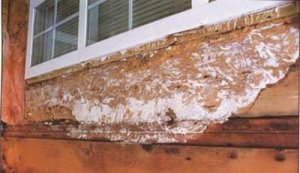 Hama kayu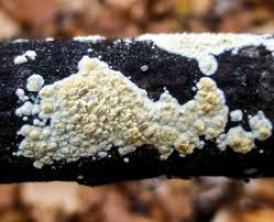 Hama kayu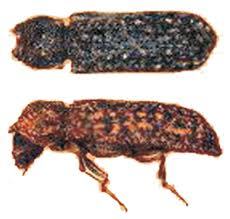 Rayap Kayu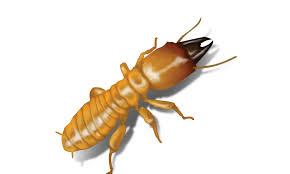 Rayap Kayu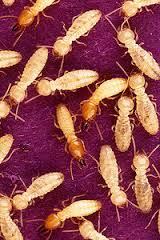 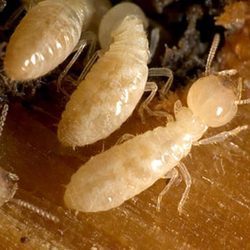 Kumbang perusak kayu                               Serangga pemakan bambu  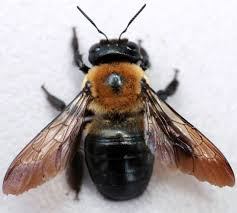 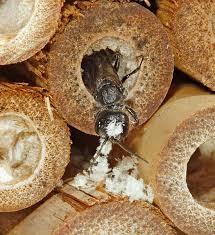 CACAT PADA KAYU LAPIS :  RENGGANG, COAK, KERUTAN, GAP, RONGGA, MELEMBUNG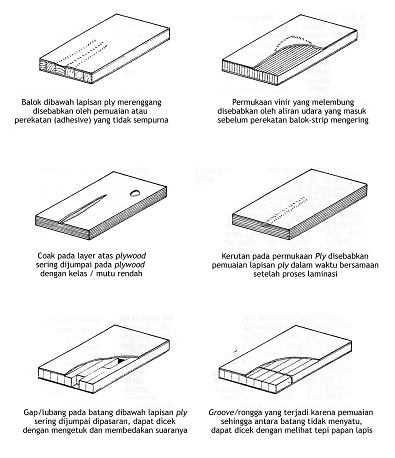 